 GRILLE D’ANALYSE 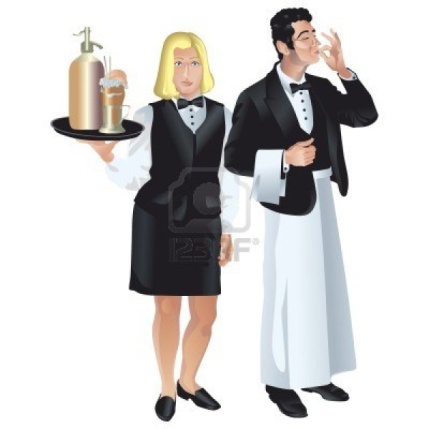 LE SERVICE EN SALLETYPOLOGIE DES CLIENTS MECONTENTS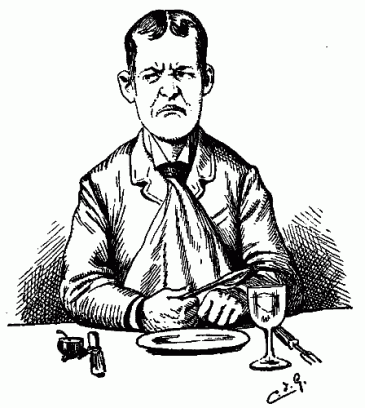 Il faut différencier la perception que le client a du problème, de son impact réel. Plus le ressenti est fort, plus le mécontentement sera grand.Un client déçu va spontanément donner plus d’importance à son problème pour obtenir une réponse plus rapide.Certaines personnes sont plus opportunistes que d’autres, certaines cherchent de la considération et d’autres des dédommagements.Exemples les plus courants de clients mécontents.ETAPES DE L’ACCUEIL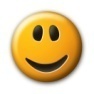 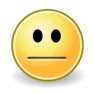 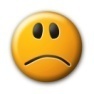 OBSERVATIONSPRESENTATION et ATTITUDES 1.Tenue vestimentaire ?2.La présentation physique du serveur ?3Attitude du serveur ?4 Le serveur est dynamique et se tient droit, il a des gestes ouverts à la communication.5Le langage du serveur sera adapté à la catégorie du restaurantLA PRESENTATION DE L’ASSIETTE6Respect de la pré séance(Dame, personnalité religieuse, politique, hiérarchique,…)7Le serveur adapte le sens du service8Annoncer le met serviVERIFICATION DE LA SATISFACTION9S’assurer de la satisfaction du client.10S’assurer de l’engagement du clientTRAITEMENT DE LA RECLAMATION11Etre à l’écoute12Se mettre d’accord sur une solution13Rester positifL’AFFECTIFC’est un client qui crie très fort son mécontentement, il cherche avant tout de la reconnaissanceLE PROCEDURIERC’est le client qui cherche la petite « bête », il s’appesantit sur les détails. Il est sec et froid lorsqu’il exprime son mécontentement, mais son insatisfaction est finalement peu importante.L’OPPORTUNISTEC’est le client qui cherche à faire une bonne affaire en prétendant un mécontentement qui n’est pas réellement fondé.LE SINCERELe mécontentement de ce type de client est réel et sincère, il cherche réparation. Ce type de client prévient que si il n’y a pas dédommagement il ne reviendra plus.